UnternehmenUnternehmenGefährdungsbeurteilungArbeiten im GewächshausDok-Nr.:GBU-W-D004GefährdungsbeurteilungArbeiten im GewächshausErsteller:GefährdungsbeurteilungArbeiten im GewächshausVerantwortlicher:GefährdungsbeurteilungArbeiten im GewächshausDatum:Arbeitsplatz/-bereich:ProduktionsgartenbauProduktionsgartenbauProduktionsgartenbauProduktionsgartenbauTätigkeiten:Nutzung der baulichen AnlageNutzung der baulichen AnlageNutzung der baulichen AnlageNutzung der baulichen AnlageRechtsvorschrift/InformationVSG 2.1, VSG 2.6, Broschüren: Arbeitssicherheit im Verkauf, Arbeitssicherheit in GewächshäusernVSG 2.1, VSG 2.6, Broschüren: Arbeitssicherheit im Verkauf, Arbeitssicherheit in GewächshäusernVSG 2.1, VSG 2.6, Broschüren: Arbeitssicherheit im Verkauf, Arbeitssicherheit in GewächshäusernVSG 2.1, VSG 2.6, Broschüren: Arbeitssicherheit im Verkauf, Arbeitssicherheit in GewächshäusernGefähr-dungs-faktorGefährdungen / Belastungen▪	Beispiel-/StandardmaßnahmenRisiko1: Gering2: Mittel3: HochBesteht ein Defizit?Besteht ein Defizit?Einzuleitende MaßnahmenDie Rangfolge der Maßnahmen (technisch, organisatorisch, persönlich) ist zu berücksichtigenDurchführung1) Wer2) Bis wann3) Erl. amWirksamkeitgeprüft1) Wer2) Erl. amGefähr-dungs-faktorGefährdungen / Belastungen▪	Beispiel-/StandardmaßnahmenRisiko1: Gering2: Mittel3: HochJaNeinEinzuleitende MaßnahmenDie Rangfolge der Maßnahmen (technisch, organisatorisch, persönlich) ist zu berücksichtigenDurchführung1) Wer2) Bis wann3) Erl. amWirksamkeitgeprüft1) Wer2) Erl. am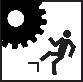 Quetschen, Scheren▪	alle Quetsch-, Einzug- und Wickelstellen bis zu einer Höhe von 2,5 m verkleiden▪	kraftbetätigte Lüftungseinrichtungen nur mit einer Geschwindigkeit von max. 2 m/min öffnen oder schließen▪	Stehwandlüftungen mit Schließkanten unterhalb von 2,7 m, die eingesehen werden können, sind über einen Totmannschalter  zu sichern; ansonsten Absperrung der Gefahrbereiche durch Schutzzäune oder Abschließen der Zugänge; alle 10 m unterhalb der Lüftungsflügel Warnschilder „Vorsicht Quetschgefahr an der Lüftung“ anbringen▪	Mobiltischanlagen mit Notausschalter und abschließbarer Hauptbefehlseinrichtung versehen; Zugangsbereiche mit automatischen Verriegelungen versehen; Mobiltischanlagen mit Notabschaltungen, die bei Kontakt mit Hindernissen reagieren, versehen▪	kraftbetriebene Transporteinrichtungen mit Sicherungssystemen gegen Anfahren von Personen sichern(2)1)       2)      3)      1)      2)      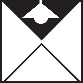 Ertrinken
▪	Wasserbecken mit einem Zaun umwehren und alle 20 m mit Ausstiegshilfen versehen(3)1)       2)      3)      1)      2)      Gefähr-dungs-faktorGefährdungen / Belastungen▪	Beispiel-/StandardmaßnahmenGefährdungen / Belastungen▪	Beispiel-/StandardmaßnahmenRisiko1: Gering2: Mittel3: HochBesteht ein Defizit?Besteht ein Defizit?Einzuleitende MaßnahmenDie Rangfolge der Maßnahmen (technisch, organisatorisch, persönlich) ist zu berücksichtigenEinzuleitende MaßnahmenDie Rangfolge der Maßnahmen (technisch, organisatorisch, persönlich) ist zu berücksichtigenDurchführung1) Wer2) Bis wann3) Erl. amWirksamkeitgeprüft1) Wer2) Erl. amGefähr-dungs-faktorGefährdungen / Belastungen▪	Beispiel-/StandardmaßnahmenGefährdungen / Belastungen▪	Beispiel-/StandardmaßnahmenRisiko1: Gering2: Mittel3: HochJaNeinEinzuleitende MaßnahmenDie Rangfolge der Maßnahmen (technisch, organisatorisch, persönlich) ist zu berücksichtigenEinzuleitende MaßnahmenDie Rangfolge der Maßnahmen (technisch, organisatorisch, persönlich) ist zu berücksichtigenDurchführung1) Wer2) Bis wann3) Erl. amWirksamkeitgeprüft1) Wer2) Erl. am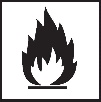 Brand
▪	bei Energieschirmen und Schattierungsanlagen Material mit hohem Widerstand gegen Flammeneinwirkung (z. B. Kennzeichnung B1) verwendenBrand
▪	bei Energieschirmen und Schattierungsanlagen Material mit hohem Widerstand gegen Flammeneinwirkung (z. B. Kennzeichnung B1) verwenden(3)1)       2)      3)      1)      2)      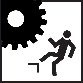 Unkontrolliert bewegte Teile
▪	Glasbedachung von Arbeitsräumen und Verkaufsgewächshäusern aus bruchsicheren Material herstellen▪	handbetätigte Winden in jeder Stellung selbsthaltend konstruieren oder mit einer Rückschlagssicherung versehen▪	Rolltische gegen Abkippen sichern▪	hängende Transporteinrichtungen gegen Ausheben und Herausfallen sichernUnkontrolliert bewegte Teile
▪	Glasbedachung von Arbeitsräumen und Verkaufsgewächshäusern aus bruchsicheren Material herstellen▪	handbetätigte Winden in jeder Stellung selbsthaltend konstruieren oder mit einer Rückschlagssicherung versehen▪	Rolltische gegen Abkippen sichern▪	hängende Transporteinrichtungen gegen Ausheben und Herausfallen sichern(2)1)       2)      3)      1)      2)      Verantwortlicher (Name, Vorname)Verantwortlicher (Name, Vorname)Ort, DatumOrt, DatumOrt, DatumOrt, DatumOrt, DatumUnterschriftUnterschriftUnterschrift